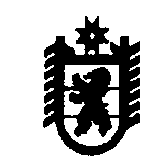 П Р О Т О К О Л заседания комиссии по предупреждению и ликвидации чрезвычайных ситуаций и обеспечению пожарной безопасности Олонецкого национального муниципального районаг. Олонец13 марта 2023 г.									                               № 3Председательствовал: Минин Ю.И., заместитель главы – начальник управления ЖКХ администрации Олонецкого национального муниципального района (далее – района), заместитель председателя комиссии по предупреждению и ликвидации чрезвычайных ситуаций и обеспечению пожарной безопасности района (далее - КЧСиОПБ).Повестка дня:1. О подготовке к безопасному прохождению весеннего половодья 2023 года.2. О подготовке к пожароопасному сезону на территории Олонецкого района в 2023 году.3. Подготовка должностных лиц и обучение населения в области гражданской обороны и безопасности жизнедеятельности населения в 2022 году. О ходе проведения обучения в 2023 году.4. Создание, развитие и готовность систем оповещения населения Олонецкого района.5. Об обеспечении пожарной безопасности объектов образования, здравоохранения и социального обслуживания с круглосуточным пребыванием людей, в местах проживания социально незащищенных групп населения и многодетных семей, состоящих на контроле в социальных службах. Реализация дополнительных мер пожарной безопасности на объектах оказания социальных услуг для престарелых граждан и инвалидов.(Потапов С.А.)РЕШИЛИ:1.1. Рекомендовать администрации района и администрациям сельских поселений, руководителям организаций обеспечить выполнение мероприятий в соответствии с постановлением администрации района от 14.02.2023 № 132 «О мерах по безаварийному пропуску весеннего половодья и паводков в 2023 году», размещенного на официальном сайте района.1.2. Рекомендовать администрации района и администрациям сельских поселений:1.2.1. Проверить техническое состояние пешеходных мостов с составлением актов. Обеспечить расчистку завалов у пешеходных мостов.1.2.2. В период прохождения весеннего половодья осуществлять ежедневный мониторинг состояния мостов.1.2.3. В целях предупреждения и предотвращения чрезвычайных ситуаций организовать обследование участков рек с целью наиболее полного выявления объектов, которые могут подвергнуться подтоплению, и принять меры по организации временных постов наблюдения на реках, участки береговых зон которых подвержены периодическому затоплению.1.2.4. Совместно с организациями ЖКХ провести мероприятия в целях исключения подтапливания канализационно-очистных и насосных станций, подвалов жилых домов, принять меры по своевременной откачке воды из подвальных и других помещений.1.2.5. Совместно с сельскохозяйственными организациями провести мероприятия по предотвращению смыва ГСМ, удобрений и других загрязняющих веществ в водоемы.1.2.6. Выполнить мероприятия по очистке дренажно-ливневых систем водоотведения населенных пунктов, водопропускных сооружений на участках подведомственных автомобильных дорог, усилению опасных участков, мостов  и иных инженерных сооружений, попадающих в возможные зоны подтопления.1.2.7. Своевременно информировать население о запрете выхода и выезда на лёд водоёмов, выставить предупреждающие знаки и объявления о запрете выхода граждан  и выезда транспортных средств  на лед в местах переправ и переходов, а так же в местах массового подледного лова рыбы.1.2.8. Обеспечить своевременное информирование населения о подъеме уровня воды до критического и правилах поведения в этот период.1.3. Рекомендовать главе Туксинского сельского поселения в периоды весеннего половодья и дождевых паводков организовать при необходимости открытие и закрытие гидротехнического сооружения (плотины) на реке Тукса.1.4. Рекомендовать инспекторскому участку (г. Олонец) центра ГИМС ГУ МЧС России по Республике Карелия:1.4.1. Уточнить наличие и состояние маломерных судов (плавсредств), привлекаемых для оказания помощи населению в период весеннего половодья и паводков.1.4.2. Организовать информирование населения через СМИ о мерах безопасности на водоёмах в периоды прохождения весеннего половодья и дождевых паводков. 1.5. Администрации района:1.5.1. Уточнить План действий по предупреждению и ликвидации чрезвычайных ситуаций, состав сил и средств для ликвидации возможных чрезвычайных ситуаций в период весеннего половодья.Срок: 31.03.2023.1.5.2. В период прохождения весеннего половодья и дождевых паводков совместно с Олонецкой гидрометеостанцией и инспекторским участком (г. Олонец) центра ГИМС ГУ МЧС России по Республике Карелия осуществлять мониторинг уровневого состояния рек для своевременного оповещения населения об опасных явлениях.1.5.3. Уточнить пункты временного размещения пострадавшего населения, определить готовность их к практической работе.1.5.4. Провести проверку готовности сил и средств к действиям по предназначению в паводкоопасный период 2023 года.Срок: 05.04.2023.1.5.5. Обеспечить своевременное информирование населения о подъеме уровня воды до критического путем размещения информации на официальном сайте района, направления сведений в поселения района. 1.5.6. По согласованию с инспекторским участком (г. Олонец) центра ГИМС принять решение о введении запрета на выход граждан и выезд снегоходов на лед водоемов.1.6. МУП «РРЦ» усилить контроль за режимом водоподготовки на водозаборных очистных сооружениях, обеззараживанием хозяйственно-фекальных сточных вод, выполнением водоохранных мероприятий в зонах санитарной охраны водоисточников, в том числе родников, провести ревизию состояния герметизации разводящих сетей и водопроводных колонок.1.7. МКУ «ЦИХО»:1.7.1. Обеспечить ежедневный доклад об обстановке на водоемах с момента их вскрытия (при угрозе подтопления – немедленно) к 08.00 в ДДС Правительства Республики Карелия и ЦУКС ГУ МЧС России по Республике Карелия.1.7.2. В случае возникновения аварийных ситуаций, либо неблагоприятного развития паводковой обстановки незамедлительно информировать Отдел водных ресурсов по Республике Карелия Невско-Ладожского БВУ (г. Петрозаводск) по тел./факсу 8(8142) 56-16-98, 57-31-46 (в рабочие дни) или по мобильному телефону системы «Оперативный дежурный» - 8-921-182-56-04 (круглосуточно).1.7.3. В случае возникновения чрезвычайных ситуаций на системах водоснабжения района информировать территориальный отдел Управления Роспотребнадзора по Республике Карелия.(Иванов О.Г.)РЕШИЛИ:2.1. Главам администраций района и сельских поселений, руководителям организаций района организовать выполнение Плана взаимодействия и совместных мероприятий по профилактике, предупреждению, обнаружению и тушению лесных пожаров на пожароопасный сезон 2023 года на территории Олонецкого района, утвержденного постановлением администрации района и размещенного на официальном сайте района.2.2. Рекомендовать ГКУ РК «Олонецкое центральное лесничество»:2.2.1. Уточнить телефоны, Ф.И.О. начальников лесничеств, лесничих, дежурных по лесничествам, арендаторов лесного фонда на территории района. Копии списков ответственных лиц, а также графики патрулирований направить в администрацию района и ОНДиПР по Питкярантскому и Олонецкому районам УНДиПР ГУ МЧС России по Республике Карелия.Срок: до 21.04.2023.2.2.2. Организовать пункт диспетчерского управления (ПДУ) и обеспечить его взаимодействие и ежедневный обмен информацией о лесопожарной обстановке с ЕДДС района. Срок: до 01.05.2023.2.2.3. Разработать план взаимодействия межведомственной рабочей группы по взаимодействию в пожароопасный сезон и графики совместных патрулирований.Срок: до начала пожароопасного сезона.2.2.4. Организовать по заявкам глав администраций сельских поселений выезды межведомственной рабочей группы по взаимодействию в пожароопасный сезон в сельские поселения для определения границ при создании противопожарных минерализованных полос вокруг населенных пунктов. 2.2.5. В течение пожароопасного сезона:обеспечить координацию действий лесничеств и организаций по выполнению мероприятий по борьбе с лесными пожарами на территории района согласно Плана тушения лесных пожаров;совместно с ОНДиПР Олонецкого и Питкярантского районов УНДиПР ГУ МЧС России по Республике Карелия и органами местного самоуправления обеспечить проведение лесопожарной пропаганды среди населения в средствах массовой информации, в населенных пунктах, общественном транспорте, местах выполнения работ и массового отдыха людей;в необходимых случаях, на период высокой пожарной опасности в лесах, вносить предложения в администрацию района о введении режимов чрезвычайной ситуации в лесах, либо особого противопожарного режима на отдельных территориях, ограничивающего посещение гражданами лесов;обеспечить готовность участковых лесничеств к пожароопасному сезону; обеспечить незамедлительную передачу информации (материалов) о лесном пожаре в ОНДиПР Олонецкого и Питкярантского районов УНДиПР ГУ МЧС России по Республике Карелия и ОМВД России по Олонецкому району для своевременного выявления причин, повлекших возникновение лесного пожара и установления виновных лиц;обеспечить в установленном порядке возбуждение дел об административных правонарушениях в отношении граждан и юридических лиц, нарушивших Правила пожарной безопасности в лесах, утвержденные постановлением Правительства Российской Федерации от 07.10.2020           № 1614, и принятие мер, направленных на устранение выявленных нарушений;обеспечить участие работников лесничеств совместно с главами поселений, сотрудниками МЧС и МВД в патрулировании территорий, прилегающих к лесам, в соответствии с разработанными графиками.2.3. Рекомендовать арендаторам лесных участков:2.3.1. Заключить договоры на тушение лесных пожаров с ГБУ РК «Карельский центр авиационной и наземной охраны лесов».2.3.2. Обеспечить:наличие систем и средств обнаружения и тушения лесных пожаров, укомплектованность противопожарного инвентаря в течение всего пожароопасного периода, в том числе на лесосеке;проведение наземного патрулирования по утвержденным маршрутам подведомственных территорий в целях раннего выявления природных пожаров и недопущения их перехода на населенные пункты;создание резерва горюче-смазочных материалов и необходимого запаса продуктов питания на пожароопасный период;установку на участках леса, у дорог, в местах работ и отдыха в лесу средств наглядной агитации, на темы охраны лесов от пожаров в объемах предусмотренных проектами освоения лесов;своевременное и качественное выполнение установленных объёмов ограничительных противопожарных мероприятий в объемах, предусмотренных проектами освоения лесов;содержание лесовозных дорог и дорог противопожарного назначения и их доступность для проезда пожарной техники;информационную доступность дежурных ответственных работников, своевременно информировать ГКУ РК «Олонецкое центральное лесничество» об изменениях в графике дежурств ответственных работников.2.3.3. Организовать проведение мероприятий по лесной рекреации: обустройство мест отдыха, устройство костровых ям, сбора мусора в объемах предусмотренных проектами освоения лесов.2.3.4. Создать лесопожарные команды и предоставить соответствующие приказы, графики дежурств, с указанием Ф.И.О. и номеров телефонов ответственных работников в ГКУ РК «Олонецкое центральное лесничество». В приказе необходимо указать время дежурства ответственных работников и лесопожарных команд в будние и выходные дни.Срок: до 21.04.2023.2.3.5. Принимать участие в тушении лесных пожаров в соответствии со сводным планом тушения лесных пожаров.2.4. Рекомендовать АУ РК «Карельский центр авиационной и наземной охраны лесов»: 2.4.1. Закрепить малое противопожарное формирование за территорией ГКУ РК «Олонецкое центральное лесничество».Срок: до 21.04.2023.2.4.2. Организовать заключение договоров на тушение лесных пожаров между арендаторами лесных участков и АУ РК «Карельский центр авиационной и наземной охраны лесов».2.4.3. Рассмотреть вопрос о заключении договора (соглашения) с ГКУ РК «Отряд противопожарной службы Олонецкого района» по оказанию помощи при тушении лесных пожаров, проведению мероприятий по предупреждению перехода огня на лесной фонд.2.5. Главам администраций района и сельских поселений:2.5.1.  В срок до 28.04.2023:организовать дополнительную разъяснительную работу с собственниками сельскохозяйственных земель, гражданами, осуществляющими сельскохозяйственную деятельность в весенний период о недопустимости проведения сельскохозяйственных палов, выгрузки мусора в лесном массиве;организовать проведение превентивных мероприятий, направленных на предотвращение перехода огня на строения (опашка, устройство противопожарных разрывов, выкашивание сухой растительности, патрулирование населения, в том числе добровольных пожарных и др.);издать постановления по борьбе с лесными пожарами и мерами защиты населенных пунктов, садоводческих кооперативов, детских лагерей и иных объектов, находящихся в лесной зоне, о запрете выжигания сухой растительности и проведения сельскохозяйственных палов на территориях поселений. Материалы вывесить на стендах объявлений в местах массового пребывания населения (школы, д/сады, магазины, рынки, садоводческие кооперативы). Под особый контроль взять места массового отдыха в лесопарковой зоне в период проведения праздничных и выходных дней. Копии постановлений направить в администрацию района; создать в населенных пунктах патрульно-маневренные группы по профилактике и ликвидации природных пожаров, выявлению и ликвидации загораний растительности из числа специалистов поселений, членов общественных объединений, добровольных пожарных дружин, представителей оперативных служб (пожарная охрана, полиция, лесничества и др.), местных жителей (волонтёров) для проведения совместных плановых (рейдовых) осмотров и патрулирований в целях контроля за очисткой от сухой травянистой растительности, мусора и других горючих материалов, обустройством минерализованных (противопожарных) полос на землях, прилегающих к лесным насаждениям, соблюдением порядка выжигания сухой травянистой растительности, стерни, пожнивных остатков, а также порядка использования открытого огня и разведения костров;обеспечить мероприятия по тушению и окарауливанию  неконтролируемых палов на территориях поселений;совместно с лесничествами и лесопромышленными предприятиями организовать проведение мероприятий по обустройству мест для отдыха, курения, разведения костров, сбора мусора, стоянок для машин и других сооружений, оказать помощь лесничествам в выставлении аншлагов по охране лесов от пожаров;совместно с лесничеством, арендаторами, руководителями организаций, в том числе и сельскохозяйственных, провести мероприятия по определению (уточнению) границ лесного фонда, земель района, арендаторов и зон ответственности по вопросам предупреждения и ликвидации лесных пожаров.2.5.2. Направить в ГКУ РК «Олонецкое центральное лесничество» заявки о необходимости выезда межведомственной рабочей группы по взаимодействию в пожароопасный сезон в сельские поселения в целях решения вопроса по определению границ при создании противопожарных минерализованных полос вокруг населенных пунктов. 2.5.3. Обеспечить содержание наружных систем противопожарного водоснабжения в рабочем состоянии (пожарных водоемов, пирсов, гидрантов), а также ремонт и содержание подъездов к источникам противопожарного искусственного и естественного водоснабжения.2.5.4. В течение всего пожароопасного сезона организовать информирование населения о соблюдении требований пожарной безопасности в жилом секторе, о недопустимости сжигания мусора и сухой растительности на территориях поселений и в непосредственной близости, на территориях дачных кооперативов и товариществ, о соблюдении правил пожарной безопасности в лесах, действиях в случая возникновения лесного пожара. 2.5.5. Установить личную ответственность глав администраций сельских поселений, соответствующих руководителей за своевременное выполнение мероприятий:по опашке и созданию зон безопасности (противопожарных разрывов, минерализованных полос) вокруг населенных пунктов, подверженных угрозе лесных пожаров;по очистке территорий населенных пунктов, примыкающих к лесной зоне, от мусора, сухой травы и иных легковоспламеняющихся веществ;по приведению в надлежащее состояние источников противопожарного водоснабжения, обеспечению проезда пожарных машин к зданиям, сооружениям и открытым водоемам;по исключению  возможности перехода лесных пожаров на жилые дома и иные объекты,   созданию добровольных пожарных дружин в отдаленных сельских населенных пунктах, обеспечению их пожарными помпами, первичными средствами пожаротушения (бочки с водой, ведра, лопаты и т.д.) и звуковыми средствами оповещения людей о пожаре в соответствии с требованиями «Правил противопожарного режима в Российской Федерации»; по поддержанию в готовности к применению сил и средств  для тушения сухой травы и мусора в границах населенных пунктов.  2.5.6. Активизировать разъяснительную и профилактическую работу с населением по соблюдению требований пожарной безопасности путем размещения необходимой информации на интернет-сайтах муниципальных образований,  в периодической печати, радио, путем распространения среди населения памяток по соблюдению требований пожарной безопасности, организации уроков по противопожарной пропаганде в образовательных организациях района. Информировать население о сложившейся оперативной обстановке, порядке действий на случай возникновения чрезвычайных ситуаций или пожаров. Информировать население о порядке использования открытого огня и разведения костров путем размещения данной информации интернет-сайтах муниципальных образований, через газету «Олония».2.5.7. Главам администраций Видлицкого и Коверского сельских поселений организовать проведение опашки и создание зон безопасности (противопожарных разрывов, минерализованных полос) вокруг населенных пунктов, подверженных угрозе лесных пожаров.Срок: до 16.05.2023.2.6. Администрации района:2.6.1. Организовать в образовательных организациях в рамках учебного предмета «Основы безопасности жизнедеятельности» проведение занятий по тематике противопожарной безопасности в лесах с приглашением специалистов лесничества и противопожарной службы.Срок: до 16.05.2023.2.6.2. С началом пожароопасного сезона организовать дежурство должностных лиц администрации района в выходные и праздничные дни для оперативного реагирования на возникающие лесные пожары, своевременное применение сил для недопущения перерастания пожаров в крупные и угрожающие населенным пунктам.2.6.3. В течение всего пожароопасного сезона совместно с администрациями сельских поселений, ГКУ РК «Олонецкое центральное лесничество» и ОМВД России по Олонецкому району в периоды высокой пожарной опасности, а также при установлении режимов повышенной готовности (чрезвычайной ситуации) создавать в местах въезда в лес контрольно-пропускные пункты для соблюдения вводимых  мер ограничения посещения зон чрезвычайных ситуаций, вызванных лесными пожарами.2.6.4. В случае повышения пожарной опасности, возникновения массовых очагов лесных пожаров, создании реальной угрозы жизни населения своевременно вводить режим чрезвычайной ситуации муниципального характера в лесах, либо особый противопожарный режим  на соответствующих территориях.2.6.5. Провести комплекс мер по подготовке населения к экстренной эвакуации в безопасные районы в случае угрозы перехода лесных пожаров, установить и довести до населения сигналы экстренной эвакуации и порядок действий по ним (места сбора, пункты временного размещения).2.7. Рекомендовать ОНДиПР Олонецкого и Питкярантского районов УНДиПР ГУ МЧС России по Республике Карелия: 2.7.1. Направить в администрацию района для организации работы План-график патрулирования территорий населенных пунктов, садоводческих, огороднических и дачных некоммерческих объединений граждан, а также мест массового отдыха населения, примыкающих к лесам, на пожароопасный период 2023 года.Срок: до 28.04.2023.2.7.2. В течение пожароопасного сезона:в соответствии с ч. 1, 2 ст. 261 Уголовного кодекса РФ по представлению центрального лесничества организовать своевременное проведение дознания по фактам уничтожения или повреждения пожарами лесов и насаждений; организовать, в периоды высокой и чрезвычайной пожарной опасности в лесах по условиям погоды, выполнение мероприятий особого противопожарного режима на территориях поселений района;совместно с ОМВД России по Олонецкому району обеспечить контроль за соблюдением запрета на выжигание сухой травянистой растительности, стерни, пожнивных остатков на землях сельхозназначения и землях запаса, разведение костров на полях;  обеспечить в установленном порядке возбуждение дел об административных правонарушениях в отношении граждан и юридических лиц, нарушивших Правила пожарной безопасности в лесах, Правила противопожарного режима в Российской Федерации и принятие мер, направленных на устранение выявленных нарушений;обеспечить взаимодействие органов управления, сил и средств территориальной и функциональных подсистем РСЧС при тушении крупных лесных пожаров и ликвидации угрозы населенным пунктам;при высокой горимости лесов принимать меры по мобилизации людских и технических ресурсов предприятий и организаций для борьбы с лесными пожарами;организовать информирование населения через СМИ о соблюдении требований пожарной безопасности в жилом секторе, о недопустимости сжигания мусора и сухой растительности на территориях поселений и в непосредственной близости, на территориях дачных кооперативов и товариществ, о соблюдении правил пожарной безопасности в лесах, действиях в случая возникновения лесного пожара. Организовать систематическую информационную работу по профилактике случаев неосторожного обращения с огнем, а также по доведению до населения правил безопасного поведения на природе;обеспечить участие сотрудников МЧС совместно с главами поселений, сотрудниками МВД, работниками лесничеств в патрулировании территорий, прилегающих к лесам.2.8. Рекомендовать ГКУ РК «ОПС по Олонецкому району» в течение пожароопасного сезона:2.8.1. Обеспечить готовность пожарных расчетов к тушению лесных и торфяных пожаров, пожаров на землях сельхозназначения, с целью исключения возможности воздействия лесных пожаров на населенные пункты.2.8.2. Оказывать помощь в ликвидации крупных лесных пожаров, пожаров на землях сельхозназначения, угрожающих населенным пунктам и объектам экономики, в соответствии с решениями КЧСиОПБ района.2.9. Рекомендовать руководителям сельскохозяйственных предприятий, фермерских хозяйств:2.9.1. Совместно с представителями органов местного самоуправления, работниками лесничеств и противопожарной службы, принять меры по недопущению проведения неконтролируемых палов на землях сельскохозяйственного назначения.  2.9.2. Обеспечить разработку и выполнение плана противопожарных мероприятий в сельскохозяйственных организациях.2.9.3. Обеспечить исполнение требований Правил противопожарного режима в Российской Федерации, утвержденных постановлением Правительства Российской Федерации от 16.09.2020 № 1479, и Правил пожарной безопасности в лесах, утвержденных постановлением Правительства Российской Федерации от 07.10.2020 года № 1614.2.9.4. Обеспечить патрулирование подведомственных территорий в целях недопущения возникновения природных пожаров и перехода их на населенные пункты и лесной фонд, выполнение мероприятий по тушению и окарауливанию  неконтролируемых палов на землях сельхозназначения и землях запаса.2.10. Рекомендовать  территориальному подразделению ОАО «РЖД»:2.10.1. Провести работы по противопожарному обустройству полос отвода вдоль железных дорог и в течение пожароопасного сезона обеспечить поддержание их в надлежащем противопожарном состоянии, выполнить мероприятия по уборке порубочных остатков, кустарника и старых шпал.Срок: до 16.05.2023.2.10.2. В течение пожароопасного сезона:обеспечить постоянную готовность пожарных поездов к ликвидации лесных пожаров, возникших в полосе отвода и недопущению перехода их на лесной фонд;при проведении ремонтных работ на участках пути информировать об этом органы местного самоуправления, не допускать сжигания старых шпал и порубочных остатков в полосах отвода в целях исключения возможных очагов пожаров;  2.10.3. обеспечить исполнение требований Правил противопожарного режима в Российской Федерации, утвержденных постановлением Правительства Российской Федерации от 16.09.2020 № 1479 и Правил пожарной безопасности в лесах, утвержденных постановлением Правительства Российской Федерации от 07.10.2020 года № 1614. 2.11. Рекомендовать АО "Газпром газораспределение Петрозаводск" выполнить противопожарные мероприятия и в течение пожароопасного сезона содержать в безопасном противопожарном отношении полосу отвода и охранные полосы вдоль газопровода, проходящего через лесные массивы.Срок: до 16.05.2023.2.12. Рекомендовать Олонецкому ЭСУ АО «Прионежская сетевая компания», Олонецкому сетевому району РЭС-2 ПО «ЮКЭС» филиала ПАО «МРСК Северо-Запада» «Карелэнерго» выполнить противопожарные мероприятия и в течение пожароопасного сезона содержать в безопасном противопожарном отношении охранные зоны линий электропередач;Срок: до 16.05.2023.2.13. Рекомендовать ОМВД России по Олонецкому району в течение пожароопасного сезона:2.13.1. Принимать участие совместно с ОНДиПР Олонецкого и Питкярантского районов УНДиПР ГУ МЧС России по Республике Карелия в выявлении виновников возникновения лесных пожаров, проведении расследования причин пожаров, имеющих  признаки преступления, и привлечении виновных к ответственности в соответствии с действующим законодательством.2.13.2. В соответствии с решением КЧСиОПБ района осуществлять мероприятия по ограничению посещения населением лесов в районах повышенной пожароопасности.2.13.3. Совместно с ОНДиПР Олонецкого и Питкярантского районов УНДиПР ГУ МЧС России по Республике Карелия обеспечить контроль за соблюдением запрета на выжигание сухой травянистой растительности, стерни, пожнивных остатков на землях сельхозназначения и землях запаса, разведение костров на полях.2.13.4. Обеспечить участие сотрудников МВД совместно с главами поселений, сотрудниками МЧС, работниками лесничеств в патрулировании территорий, прилегающих к лесам.2.14. Рекомендовать Хвойному лесничеству Минобороны России - филиалу ФГКУ "УЛХиП» Минобороны России, Хвойному филиалу ФГАУ «Оборонлес» Минобороны России:2.14.1. В течение пожароопасного сезона  обеспечить готовность сил и средств к обнаружению и тушению пожаров на землях Министерства обороны.2.14.2. Обеспечить участие работников филиалов совместно с главами поселений, сотрудниками МЧС и МВД в патрулировании территорий, прилегающих к лесам.2.14.3 Уточнить телефоны, Ф.И.О. работников. Копии списков ответственных лиц, а также графики патрулирований направить в администрацию района и ОНДиПР по Питкярантскому и Олонецкому районам УНДиПР ГУ МЧС России по Республике Карелия.Срок: до 25.04.2023.2.14.4. Обеспечить взаимодействие по своевременному обмену информацией о выявлении и ходе тушения возникших лесных пожаров с ЕДДС района.2.15. Рекомендовать территориальному отделу Управления Роспотребнадзора по Республике Карелия в г. Сортавала, Лахденпохском, Питкярантском и Олонецком районах в течение пожароопасного сезона:предусмотреть дополнительные мероприятия по обеспечению санитарно-эпидемиологического благополучия населения, проживающего в зоне возможного влияния лесных пожаров;информировать КЧСиОПБ района об ухудшении санитарно-эпидемиологической обстановки в населенных пунктах, подверженных задымлению в результате лесных пожаров.организовать информирование населения о санитарно-эпидемиологической ситуации и дополнительных мерах, принимаемых по санитарно-эпидемиологическому обеспечению населения, в том числе эвакуированного из пострадавших населенных пунктов, а также детских летних оздоровительных учреждений, находящихся в зоне возможного влияния пожаров.2.16. Рекомендовать ООО « Олонецавтодор»:2.16.1. Привести полосы отвода вдоль автомобильных дорог в соответствие с требованиями пожарной безопасности и в течение пожароопасного сезона обеспечить поддержание их в надлежащем противопожарном состоянии.Срок: до 16.05.2023.2.16.2. Обеспечить исполнение требований Правил противопожарного режима в Российской Федерации, утвержденных постановлением Правительства Российской Федерации от 16.09.2020 № 1479. 2.17. Рекомендовать ООО «Спортивный охотничий клуб», НП «Спортивный охотничий клуб «Олонец», КРООиР:обеспечить проведение лесопожарных инструктажей среди членов клуба (охотников) во время проведения охоты;запретить любое использование открытого огня в лесных массивах, на полях, в том числе  пал сухой прошлогодней травы, разведение костров.2.18. МКУ «ЦИХО»:2.18.1. Обеспечить бесперебойную работу единой дежурно-диспетчерской службы и своевременное доведение информации по пожарной обстановке в лесах до ДДС Правительства Республики Карелия, ЦУКС ГУ МЧС России по РК и других заинтересованных органов управления территориальной подсистемы РСЧС Республики Карелия в соответствии со схемой оповещения.2.18.2. В ежедневном режиме обеспечить взаимодействие и своевременный обмен информацией о лесопожарной обстановке, выявлении и ходе тушения возникших лесных пожаров с  пунктом диспетчерского управления ГКУ РК «Олонецкое центральное лесничество» и диспетчерской службой ФГАУ "Оборонлес» Минобороны России.2.19. Информацию о выполнении решения ответственным исполнителям представить в КЧСиОПБ  в соответствии с установленными сроками.(Нюппиев И.Н.)РЕШИЛИ:3.1. Рекомендовать главам администраций сельских поселений, руководителям организаций:3.1.1. Планировать обучение должностных лиц в области ГО, ЧС и ПБ с учетом требований нормативных документов:по ГО и ЧС с учетом требований ст. 76 Федерального закона от 29.12.2012 № 273-ФЗ «Об образовании в РФ», постановлений Правительства РФ от 02.11.2000 № 841 «Об утверждении Положения об организации обучения населения в области гражданской обороны» и от 18.09.2020 № 1485 «Об утверждении положения о подготовке граждан Российской Федерации, иностранных граждан и лиц без гражданства в области защиты от чрезвычайных ситуаций природного и техногенного характера»;по пожарной безопасности с учетом требований приказа МЧС России от 18.11.2021 № 806 «Об определении порядка, видов, сроков обучения лиц, осуществляющих трудовую или служебную деятельность в организациях, по программам противопожарного инструктажа, требований к содержанию указанных программ и категорий лиц, проходящих обучение по дополнительным профессиональным программам в области пожарной безопасности».3.1.2. Обеспечить в 2023 году направление работников на обучение в соответствии с поданными заявками.3.1.3. Обеспечить подачу заявок в администрацию района на обучение должностных лиц и работников в области ГО и ЧС в 2024 году. Срок: 10.08.2023.3.1.4. Представлять в администрацию района информацию об обучении должностных лиц и работников (номер документа, подтверждающего обучение, когда и кем выдан).Срок: по окончании обучения работников.3.2. Администрации района:3.2.1. Обеспечить контроль за исполнением Плана подготовки должностных лиц и специалистов в Учебно-методическом центре республики в 2023 году.3.2.2. Продолжить работу по персональному учету (ведению реестра) подготовки и повышения квалификации должностных лиц и специалистов в области ГО и ЧС.(Нюппиев И.Н.)РЕШИЛИ:4.1. Администрации района:4.1.1. При формировании бюджета муниципального образования на 2024 год предусмотреть средства для финансирования мероприятий на техническое обслуживание муниципальной системы оповещения района.4.1.2. Обеспечить проверки готовности муниципальных систем оповещения района.Срок: ежеквартально.4.2. Главам администраций сельских поселений:4.2.1. Актуализировать, разработать положения о порядке организации оповещения и информирования населения сельских поселений об угрозе и (или) возникновении чрезвычайных ситуаций в мирное и военное время.Срок: 30.06.2023.4.2.2. Обеспечить поддержание в постоянной готовности муниципальных систем оповещения сельских поселений об опасностях, возникающих при военных конфликтах или вследствие этих конфликтов, а также при чрезвычайных ситуациях или при угрозе их возникновения.Срок: постоянно.(Прокопьев А.В.)РЕШИЛИ:5.1. Администрации района при формировании бюджета муниципального образования на 2024 год предусмотреть средства для финансирования противопожарных мероприятий в муниципальных образовательных организациях, в т.ч. по их оснащению современными системами противопожарной защиты (включая системы обеспечивающие передачу сигнала о пожаре на пульты подразделений пожарной охраны).5.2. Руководителям образовательных организаций и социальных учреждений:5.2.1. Провести профилактические обследования объектов, при этом обратить особое внимание на обеспечение работоспособности систем автоматической противопожарной защиты, состояние путей эвакуации и эвакуационных выходов.5.2.2. Провести дополнительные занятия с обслуживающим персоналом объектов по порядку оповещения и эвакуации в случае пожара.5.2.3. С участием специалистов организовать обследование электроустановок в зданиях образовательных и социальных учреждений.Срок: 16.05.2023.5.3. Рекомендовать ОНДиПР по Олонецкому и Питкярантскому районам УНДиПР ГУ МЧС России по Республике Карелия:5.3.1. Запланировать и провести рабочие совещания и консультации с руководителями управляющих компаний, осуществляющих управление многоквартирными жилыми домами, а также с председателями товариществ собственников жилья с целью разъяснения требований пожарной безопасности по содержанию общедомового имущества и проведения профилактической работы с гражданами по действиям в случае возникновения пожара.5.3.2. Информировать население Олонецкого района через местные средства массовой информации о правилах эксплуатации печей и других отопительных приборов и мерах пожарной безопасности в быту.5.4. Рекомендовать главам администраций района и сельских поселений:5.4.1. Определить перечни объектов жилого фонда (в том числе частного) с низкой пожарной устойчивостью (пятой степени огнестойкости), с разбивкой по видам отопления (центральное, печное, газовое) и этажности.5.4.2. Обеспечить привлечение на постоянной основе добровольцев (волонтёров) к проведению профилактической работы в жилом секторе.5.4.3. Оказать помощь социально незащищенным группам населения в ремонте печного отопления и электрооборудования.Заместитель председателя КЧСиОПБ района 						      Ю.И. МининПрисутствовали: Присутствовали: члены КЧСиОПБ района Васильев Д.В., Нюппиев И.Н., Потапов С.А.,             Прокопьев А.В., Хейнонен Л.А.директор МКУ «ЦИХО»Токко С.А.сотрудник ОМВД России по Олонецкому району Ковальчук И.В.начальник ГКУ РК «Олонецкое центральное лесничество»Иванов О.Г.представитель Хвойного филиала ФГАУ «Оборонлес» Минобороны РоссииГвоздов Д.А.представитель Хвойного лесничества Минобороны России - филиала ФГКУ «УЛХиП» Минобороны РоссииКузнецов В.И.I. О подготовке к безопасному прохождению весеннего половодья 2023 годаII. О подготовке к пожароопасному сезону на территории Олонецкого района в 2023 годуIII. Подготовка должностных лиц и обучение населения в области гражданской обороны и безопасности жизнедеятельности населения в 2022 году. О ходе проведения обучения в 2023 годуIV. Создание, развитие и готовность систем оповещения населения Олонецкого районаV. Об обеспечении пожарной безопасности объектов образования, здравоохранения и социального обслуживания с круглосуточным пребыванием людей, в местах проживания социально незащищенных групп населения и многодетных семей, состоящих на контроле в социальных службах. Реализация дополнительных мер пожарной безопасности на объектах оказания социальных услуг для престарелых граждан и инвалидов